          Hockey Game  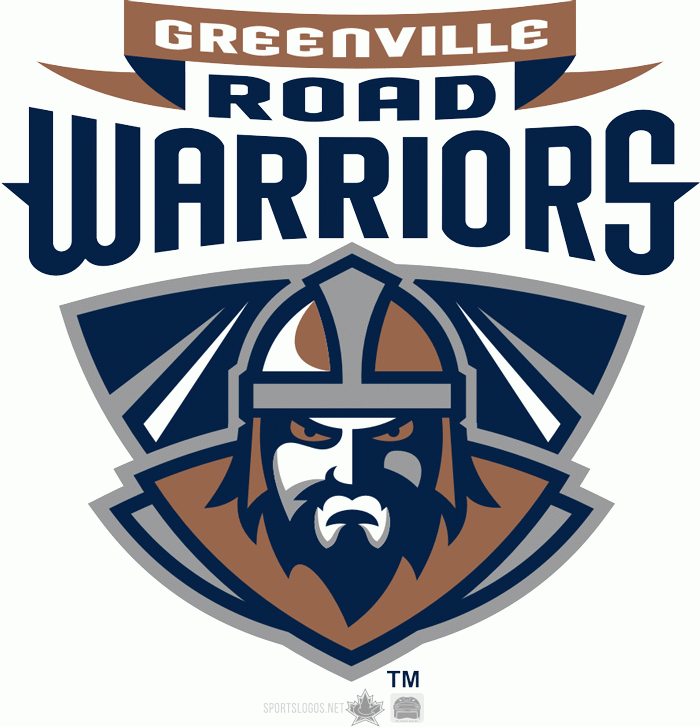 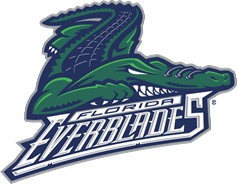           Saturday, February 15 @ 7:00pmTickets will be free to paid CPCU members.   Family and friend tickets will be $7.00.  Deadline for reservation is Thursday, February 6.   Please contact Adam or Chuck via  email at Aforstot@USARisk or Chuckgaines@scfbins.com. You can pay and pick-up your tickets at our February 14 meeting.   Call Chuck @ 864 706 9291 if you need to make other arrangements.   